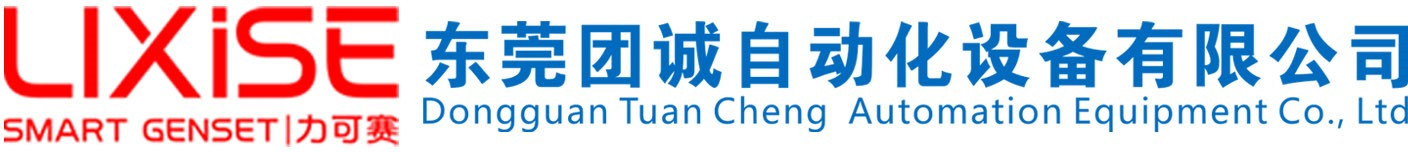 SX440Generator Automatic Voltage Regulator Operation Manual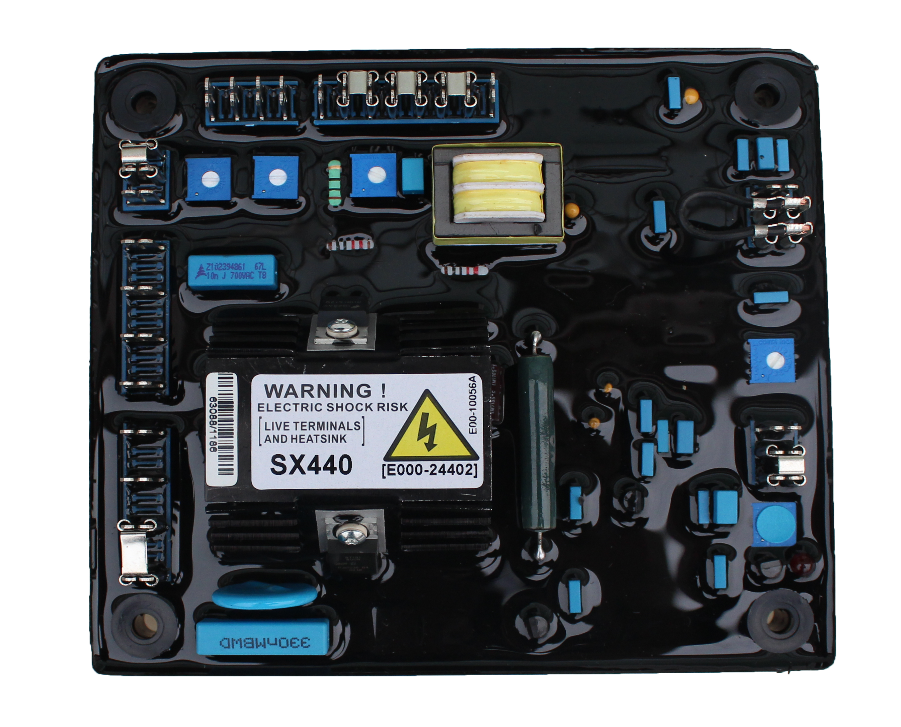 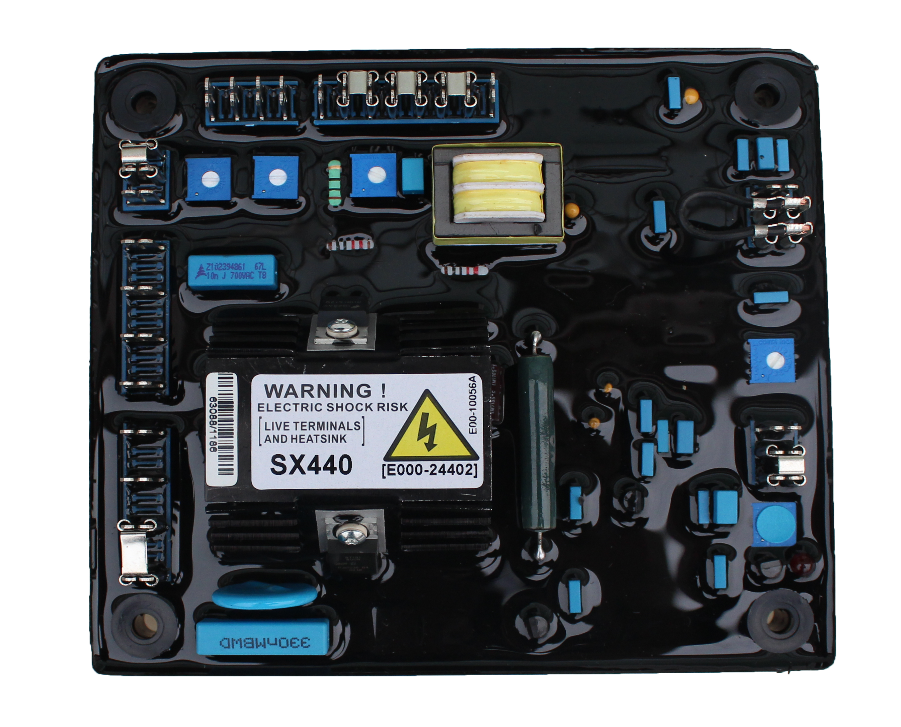 Self Excited Automatic Voltage Regulator_1	SX440SPECIFICATIONSensing InputVoltage	190 ~ 264 VAC, 1 phase 2 wireFrequency	50 / 60 Hz, selectableOutputVoltage	Max. 90 VDC @ 207 VAC Current	Continuous 4AIntermittent 10A for 10 sec.Resistance	Min. 15 ohmVoltage Regulation< ± 1% ( with 4% engine governing )Voltage Build-upResidual voltage at AVR terminal > 5 VACThermal Drift0.05% per C change in AVR ambientExternal Volts Adjustment±8% with 1K ohm 1 watt trimmerUnit Power DissipationMax. 12 wattUnder Frequency Protection (Factory Setting)Set point 95% HzSlope 170% down to 30 HzSoft Start Ramp Time2 sec.Analogue InputSensitivity	1V for 5% generator volts Input Resistance	1K ohmMax. Input	± 5 VDCQuadrature Droop InputBurden	10 ohmMax sensitivity	0.07 A for 5% droop (PF=0) Max. input	0.33 ADimensions150mm L * 135mm W * 40mm HWeight418g ± 2%WIRINGK1, K2 : Field input external switch terminals. Linked for normal operation.P2, P3 : External power input terminals.3, 2 : Sensing input terminals.1, 2 : External VR terminals. Linked for useless.X,XX : X connect to field (+), XX connect to field (-).S1, S2 : Droop CT input terminal.A1, A2 : VAR/PF controller input.A, B, C : Link A, C for under 90KW.Link B, C for 90 ~ 550KW. Link A, B for over 550KW.J1~J8 : Jump select terminals, 2-3,4-5,6-7. please refer to Figure 2 and Figure 3.ADJUSTMENTVoltage AdjustmentThe generator output voltage can be altered by adjustment of the volt VR on the AVR board, or by the external trimmer (1K) if fitted.The terminals 1&2 must be linked if no hand trimmer.Before start the generator, please turn the Volt trimmer on the AVR board fully anticlockwise Turn the external trimmer to midway position.Turn the stability trimmer on the AVR board to midway position.Connect a voltmeter to generator output voltage terminals.Start generator set and run on no load at nominal frequency 50 ~ 53Hz or 60~63Hz.If the red Led is illuminated, refer to the under frequency roll off adjustment.Carefully turn volt trimmer clockwise until rated voltage is reached.Stability AdjustmentIf a replacement AVR has been fitted or re-setting of the stability control is required, turn the stability trimmer slowly clockwise until the output voltage is steady, on or off load.Droop AdjustmentGenerator intended for parallel are fitted with a quadrature droop CT with provides a power factor dependent signal for the AVR. The CT is connected to S1, S2 on the AVR. The Droop adjustment is normally present in the works to give 5% voltage droop at full load zero power factor. Clockwise increases the amount of CT signal injected into the AVR and increases the droop with lagging power factor. With the control fully anticlockwise there is no droop.Trim AdjustmentAn auxiliary input is provided to connect to A1, A2. It is designed to accept DC ± 5V.Turn the TRIM trimmer fully anticlockwise has no effect, Clockwise it has maximum effect.4. FIELD FLASHINGWhen the regulator is operated with the generator for the first time, the polarity of residual magnetism may be reversed or too small to achieve the necessary build-up voltage for the regulator. If reversing the field connections does not induce build-up, and the residual voltage is less than the specified value of 5 VAC, shut down the Prime-mover and proceed with the following steps :With the Prime-mover at rest and the regulator’s field output wires disconnected, apply a DC source ( NOT grounded ) of no more than 3~12 VDC with Positive to X and Negative to XX, in series with a current-limiting resistor of 3~5 ohms 20 watt. (The set battery is a suitable source.)Allow approximately 3 seconds before removing the DC source.Disconnect the AVR AC power input terminals and restart the generator, re-measure the residual voltage. If this voltage is greater than 5VAC, reconnect voltage regulator, and voltage build-up should be successful. If measured less than 5VAC, repeat steps 1 and 2.If residual voltage is greater than 5VAC, but AVR still unable to build up voltage, please replace with another AVR.PARALLEL FUNCTIONParallel CompensationWhen it is required to operate the regulator in parallel with an isolated or utility bus, in addition to the regulator provisions, a 10VA current transformer (CT) is required ( See Figure 3 ). The CT is connected in a generator line and should deliver from 1 amperes secondary current at rated load.The phase relationship of CT signal to the regulator sensing voltage must be correct or the system will not parallel properly. The CT must be installed in the line of the three phase generator that does not supply sensing to the regulator.Reactive Droop CompensationFor reactive droop compensation, connect the CT to it’s respective regulator as shown on Figures 3.A unit-parallel switch shorts the parallel CT secondary to prevent any droop signal from being injected into the regulating system during single unit operation. The switch may not be required on parallel droop compensation applications where a voltage drop is not objectionable.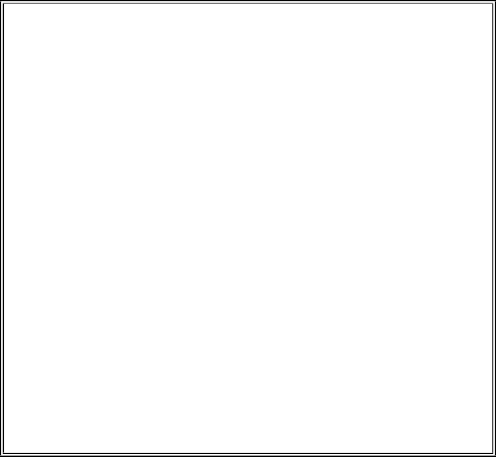 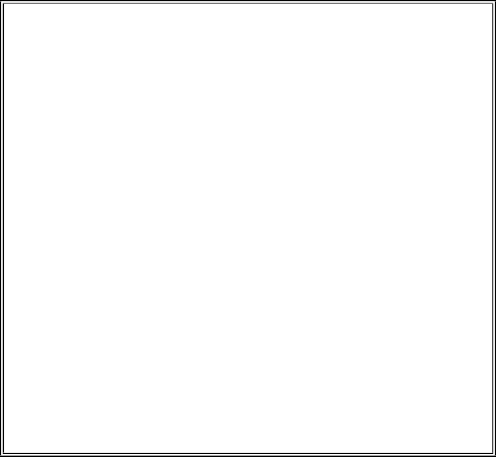 Figure 1	Outline Drawing	UNITS : mm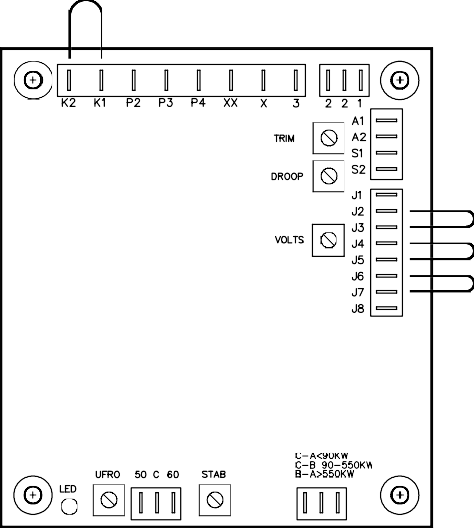 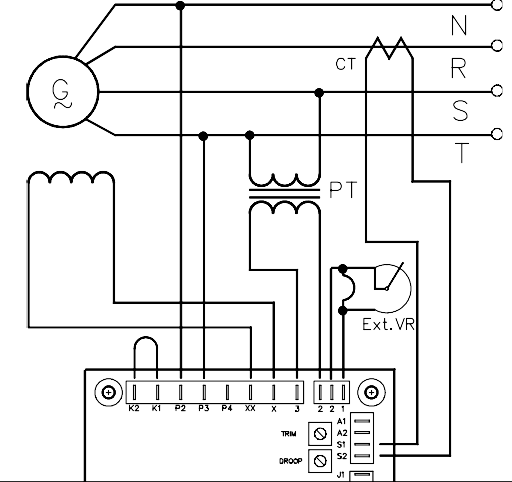 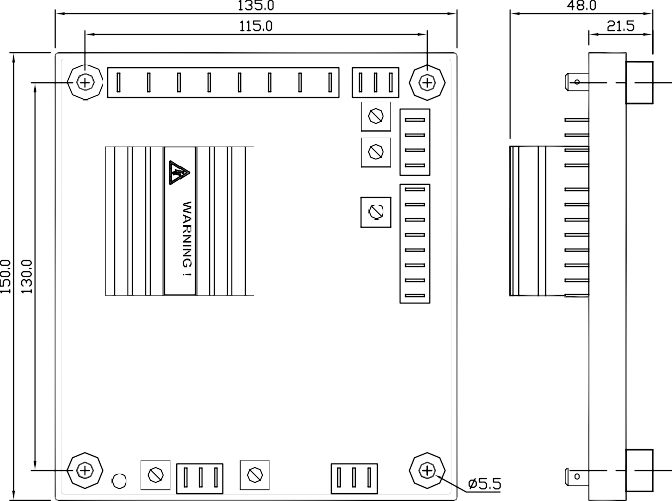 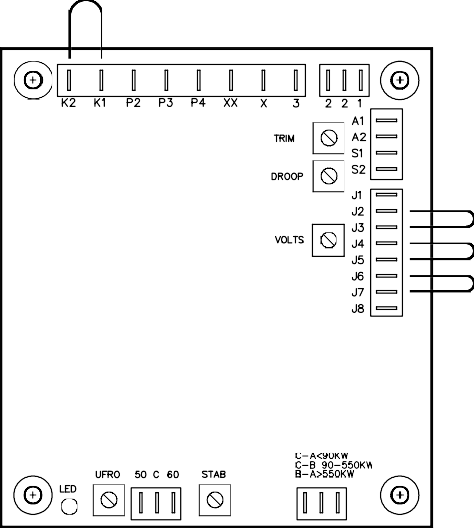 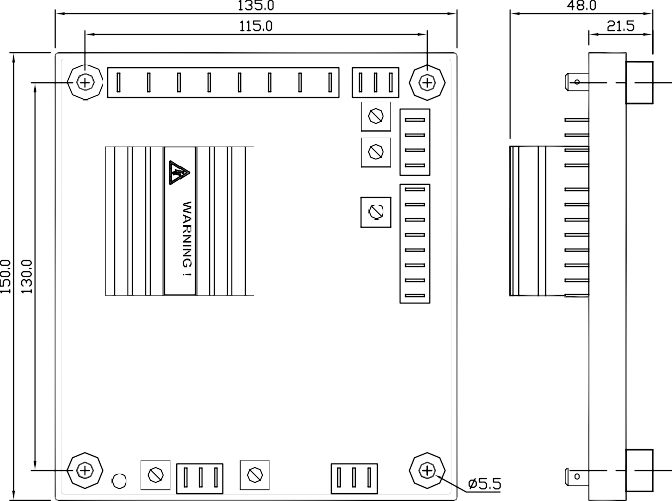 Figure 2	Bypass Drawing	Figure 3 Wiring Drawing6. TROUBLE SHOOTING※ Use only original supplied spare protection fuse for fuse replacement.※ Please accept our sincere apology if any modification in performance, specification or appearance is made without prior notice.SYMPTOMCAUSECORRECTIONVoltage does not build upEngine speed is too lowPlease refer to the Generator ManualVoltage does not build upwires are not connected wellPlease refer to Figure 2Voltage does not build upDefective GeneratorPlease refer to the Generator ManualOut voltage lowExternal VR brokenCheck wiring and testing VROut voltage lowTerminal 1&2 not linkedPlease linked terminal 1&2Out voltage lowTerminal 3&2 no sensing inputPlease refer to Figure 2Out voltage lowUnder frequencyPlease refer to the Generator ManualOut voltage lowDefective GeneratorPlease refer to the Generator ManualOut voltage highAVR adjustment not wellPlease refer to voltage adjustment pageOut voltage highDefective GeneratorPlease refer to the Generator Manual